Lympstone PreschoolWeekly Round-up (Autumn Term 1 week 7)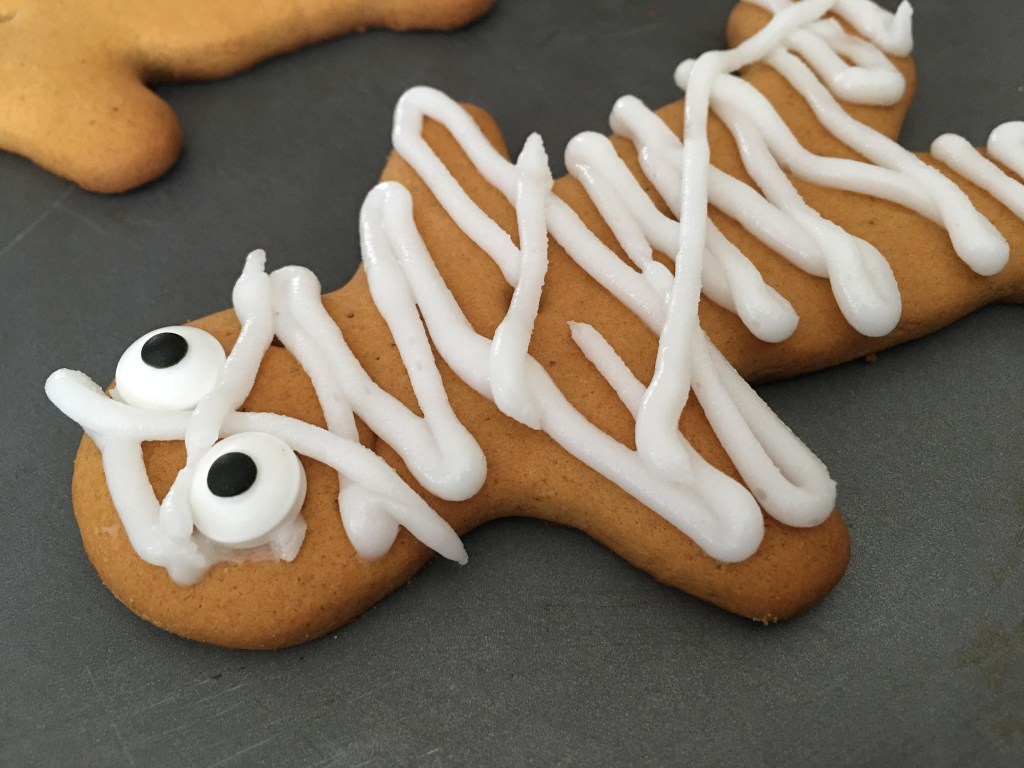 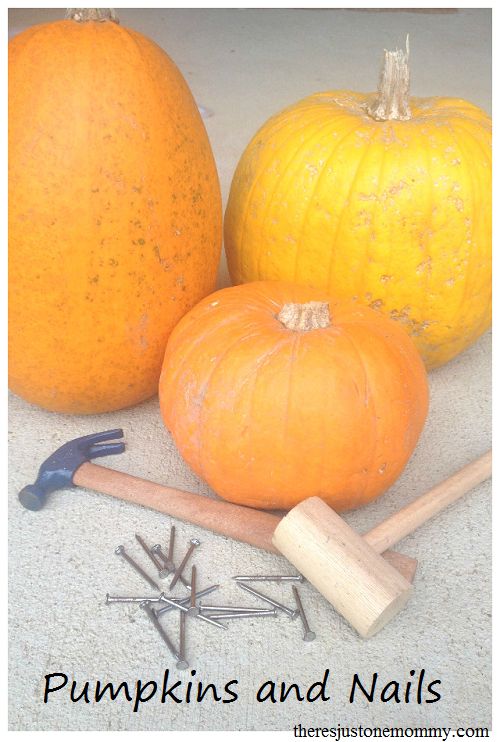 